دانشگاه علوم پزشکی و خدمات بهداشتی و درمانی زابل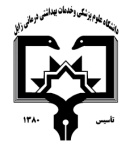 معاونت آموزشیمرکز مطالعات و توسعه آموزش علوم پزشکی دانشگاه علوم پزشکی فرم طرح درس روزانه*موارد مدنظر ارزشیابی:حضور فعال در کلاسسئوالات کلاسی              امتحان میان ترم  پروژه درسیکنفرانس – ترجمهفعالیت علمی و گزارش کارامتحان پایان نیمسالسایر*منابع درسی مورد استفاده :1- Burns, N., Grove, N(2007). Understanding Nursing Research. Philadelphia; W.B saunders Company. 2- Wood, GT., Haber. Nursing research method, critical appraisal utilization, Mosbey, The last edition.3- پوليت- بک- هانگلر. اصول تحقيق پرستاري (روش ها، ارزیابی و کاربرد). ترجمه ناهيد دهقان نيري، احمد علی اسدی نوقابی. انتشارات اندیشه رفیع، تهران، 1384.4- صلصالي، مهوش؛ بريم نژاد، ليلي، طالقاني، فريبا. تحقيق در پرستاري. انتشارات بشري، تهران، 1382.5- حمید حجتی، سید حمید شریف نیا. آمار و روش تحقیق در پرستاری و علوم پزشکی. انتشارات جامعه نگر، تهران، .13896- پولین- بک. اصول تحقیق پرستاری (روشها، ارزیابی و کاربرد). ترجمه سید حمید شریف نیا، رقیه نظری، سید جلیل سیدی. انتشارات حکیم هیدجی، تهران، 1389.7- روش تحقیق در پرستاری جهت دانشجویان پرستاری، مامایی و هوشبری. حسین شهدادی، مهین بدخش، نصرت الله مسینایی نژاد، زهره السادات هاشمی، عزیز شهرکی واحد. انتشارات جامعه نگر، تهران، 1389.*هدف کلی درس :این واحد جهت آشنائی فراگیران با اصول، مفاهیم، روش های انجام پژوهش در علوم پزشکی ارائه می شود به گونه ای که قادر به طراحی یک پژوهش و نقد و بررسی پژوهش های گذشته باشند. *شرح مختصری از درس : (برای هر جلسه تنظیم گردد)روش های  یادهی-یادگیریمی تواند  شامل : سخنرانی ،بحث در گروهای کوچک ،نمایشی ،پرسش و پاسخ ،حل مسئله (pbl)،گردش علمی ،آزمایشگاهی ،یادگیری بر اساس case و غیرهدانشکده:     پرستاری مامایی                                                              نام مدرس:      رهنما                                                            رتبه علمی:دانشیارنام درس:   روش تحقیق پیشرفته                     کد درس:                نوع درس(تئوری /عملی):     تئوری -عملی تعداد واحد :    تئوری 2 و عملی 25/0 واحد          میزان ساعت : 34 تئوری و 9 ساعت عملیرشته تحصیلی فراگیران:   پرستاری                                               مقطع تحصیلی فراگیران :    کارشناسی ارشد                             نیمسال ارائه درس: 1400-1401شماره جلسه اهداف اختصاصی (رئوس مطالب همان جلسه)اهداف ویژه رفتاری همان جلسه(دانشجو پس از ارائه درس قادر خواهد بود)حیطه ایجاد تغییرات پس از آموزش          ( شناختی،روان حرکتی،عاطفی) روش های یاددهی-یادگیریمواد و وسایل آموزشی تکالیف دانشجو 1مقدمه روش تحقیقروش علمي را تعريف نمايد.ویژگیهای علمی تحقیق را بیان نماید.مراحل تحقیق را بترتیب نام ببرد.تحقیق پرستاری را با ذکر ابعاد مختلف آن تعریف نمایدضرورت و اهمیت تحقیق در پرستاری را با توجه به اهداف آن شرح دهد.انواع مختلف اهداف تحقیقات پرستاری را با یکدیگر مقایسه نماید.مفاهیم مرتبط با پژوهش را بیان نماید.شناختیسخنراني، پرسش و پاسخ، بحث گروهیوایت بردپاور پوینتمطالعه قبلیهمکاری در بحث2عنوان پژوهشنکات مهم در انتخاب موضوع پژوهش را بیان کند.ويژگيهاي يك موضوع مناسب تحقيق را بيان نمايد.شناختیسخنراني، پرسش و پاسخ، بحث گروهیوایت بردپاور پوینتمطالعه قبلیهمکاری در بحثانتخاب عنوان برای تکلیف اصلی3بیان مسئلهنحوه نگارش بیان مسئله را بیان نماید.شناختیسخنراني، پرسش و پاسخ، بحث گروهیوایت بردپاور پوینتمطالعه قبلیهمکاری در بحثنوشتن بیان مسئله برای عنوان  انتخابی4ارائه تکلیف اولعنوان و بیان مسئله تکلیف اصلی را مطرح کندروانی- حرکتیپرسش و پاسخ، بحث گروهیوایت بردپاور پوینتارائه بیان مسئله مرتبط با تکلیف اصلی و دفاع از ان 5مرور بر مطالعاتاهمیت مرور بر مطالعات قبلی را بیان نماید.نحوه انجام مرور بر مطالعات قبلي را شرح دهد.تفاوت منابع دسته اول و دسته دوم را با ذکر مثال بیان نماید.شناختیسخنراني، پرسش و پاسخ، بحث گروهیوایت بردپاور پوینتمطالعه قبلیهمکاری در بحثنوشتن مرور بر مطالعات برای تکلیف اصلی6ارائه تکلیف دوممرور بر مطالعات تکلیف اصلی را مطرح کندروانی- حرکتیپرسش و پاسخ، بحث گروهیوایت بردپاور پوینتارائه مرور بر مطالعات مرتبط با تکلیف اصلی7اهداف، فرضیات و سوالات پژوهشاهداف، فرضيات و سؤال پژوهش را تعريف نمايد. ویژگیهای یک فرضیه خوب را بیان نماید.انواع فرضیه ها را با یکدیگر مقایسه نماید.شناختیسخنراني، پرسش و پاسخ، بحث گروهیوایت بردپاور پوینتمطالعه قبلیهمکاری در بحثنوشتن اهداف، فرضیات و سوالات برای عنوان تکلیف اصلی8ارائه تکلیف سوماهداف، فرضیات و سوالات عنوان اصلی را مطرح کندروانی- حرکتیپرسش و پاسخ، بحث گروهیوایت بردپاور پوینتارائه اهداف، فرضیات و سوالات مرتبط با تکلیف اصلی9تعاریف واژه هامنظور از تعاریف واژه ها را بیان نماید.تفاوت تعاریف نظری و عملی واژه ها را با ذکر مثال بیان نماید.شناختیسخنراني، پرسش و پاسخ، بحث گروهیوایت بردپاور پوینتمطالعه قبلیهمکاری در بحثنوشتن تعاریف واژه ها برای عنوان تکلیف اصلی10ارائه تکلیف چهارمتعاریف واژه های عنوان اصلی را مطرح کندروانی- حرکتیپرسش و پاسخ، بحث گروهیوایت بردپاور پوینتارائه تعاریف واژه های مرتبط با تکلیف اصلی11مواد و روشهامتغيرهاي پژوهش و انواع آن را توضيح دهد.راههای کاهش یا کنترل متغیرهای مداخله گر را بیان نماید.جامعه پژوهش را تعريف نمايد.شناختیسخنراني، پرسش و پاسخ، بحث گروهیوایت بردپاور پوینتمطالعه قبلیهمکاری در بحثمشخص کردن جامعه پژوهش و کشیدن جدول متغیرها مرتبط با تکلیف اصلی12مواد و روشهانمونه پژوهش را تعريف نمايد.محيط پژوهش را تعريف كند.انواع روش هاي نمونه گيري را به اختصار توضيح دهد.عوامل موثر بر انتخاب روش نمونه گیری را بیان نماید.شناختیسخنراني، پرسش و پاسخ، بحث گروهیوایت بردپاور پوینتمطالعه قبلیهمکاری در بحثمشخص کردن نمونه پژوهش و حجم نمونه و محیط پژوهش13مواد و روشهاانواع روش هاي جمع آوري داده ها در پژوهش را شرح دهد.اعتبار و اعتماد روش های جمع آوری داده ها را مورد بحث قرار دهد.شناختیسخنراني، پرسش و پاسخ، بحث گروهیوایت بردپاور پوینتمطالعه قبلیهمکاری در بحثمشخص کردن ابزار پژوهش و روایی و پایایی ان14ارائه تکلیف پنجمجدول متغیرها، جامعه و نمونه پژوهش، روش نمونه گیری، ابزار و روایی و پایایی آن را مرتبط با عنوان تکلیف اصلی مطرح کندروانی- حرکتیپرسش و پاسخ، بحث گروهیوایت بردپاور پوینتارائه جدول متغیرها، جامعه و نمونه پژوهش، روش نمونه گیری، ابزار و روایی و پایایی آن را مرتبط با عنوان تکلیف اصلی15اخلاق در پژوهشاصول اخلاقي در پژوهش را بيان نمايد.شناختیسخنراني، پرسش و پاسخ، بحث گروهیوایت بردپاور پوینتمطالعه قبلیهمکاری در بحثمشخص کردن اصول اخلاقی پژوهش مرتبط با تکلیف اصلی16كاربرد نتايج تحقيقات كاربرد نتايج تحقيقات را در عمل بيان نمايد.شناختیسخنراني، پرسش و پاسخ، بحث گروهیوایت بردپاور پوینتمطالعه قبلیهمکاری در بحثمشخص کردن کاربرد نتایج مرتبط با تکلیف اصلی17نوشتن بحث و نتیجه گیری در گزارش تحقیقنکات مورد توجه در نگارش بحث و نتیجه گیری را بیان نماید.شناختیسخنراني، پرسش و پاسخ، بحث گروهیوایت بردپاور پوینتمطالعه قبلیهمکاری در بحثنقد بحث یک مقاله18ریفرنس نویسینحوه صحیح رفرنس نویسی را توضیح داده و  بکار ببرد.شناختی روانی حرکتیسخنرانیوایت بردپاور پوینتنوشتن ریفرنس ها طبق اموزش ارائه شده19گزارش دهی طرح تحقیقاتیگزارش طرح تحقیقاتی را ارائه دهدروانی حرکتیسخنراني، پرسش و پاسخ، بحث گروهیوایت بردپاور پوینتیک طرح تحقیق با توجه به نکات مطرح در آموزشهای تئوری ارائه دهد.20گزارش دهی طرح تحقیقاتیگزارش طرح تحقیقاتی را ارائه دهدروانی حرکتیسخنراني، پرسش و پاسخ، بحث گروهیوایت بردپاور پوینتیک طرح تحقیق با توجه به نکات مطرح در آموزشهای تئوری ارائه دهد.